Aufgabe 8:Erwartungswert:		Sigma/Standardabweichung:	Z=2,58	=> aus Tabelle bei 0,9950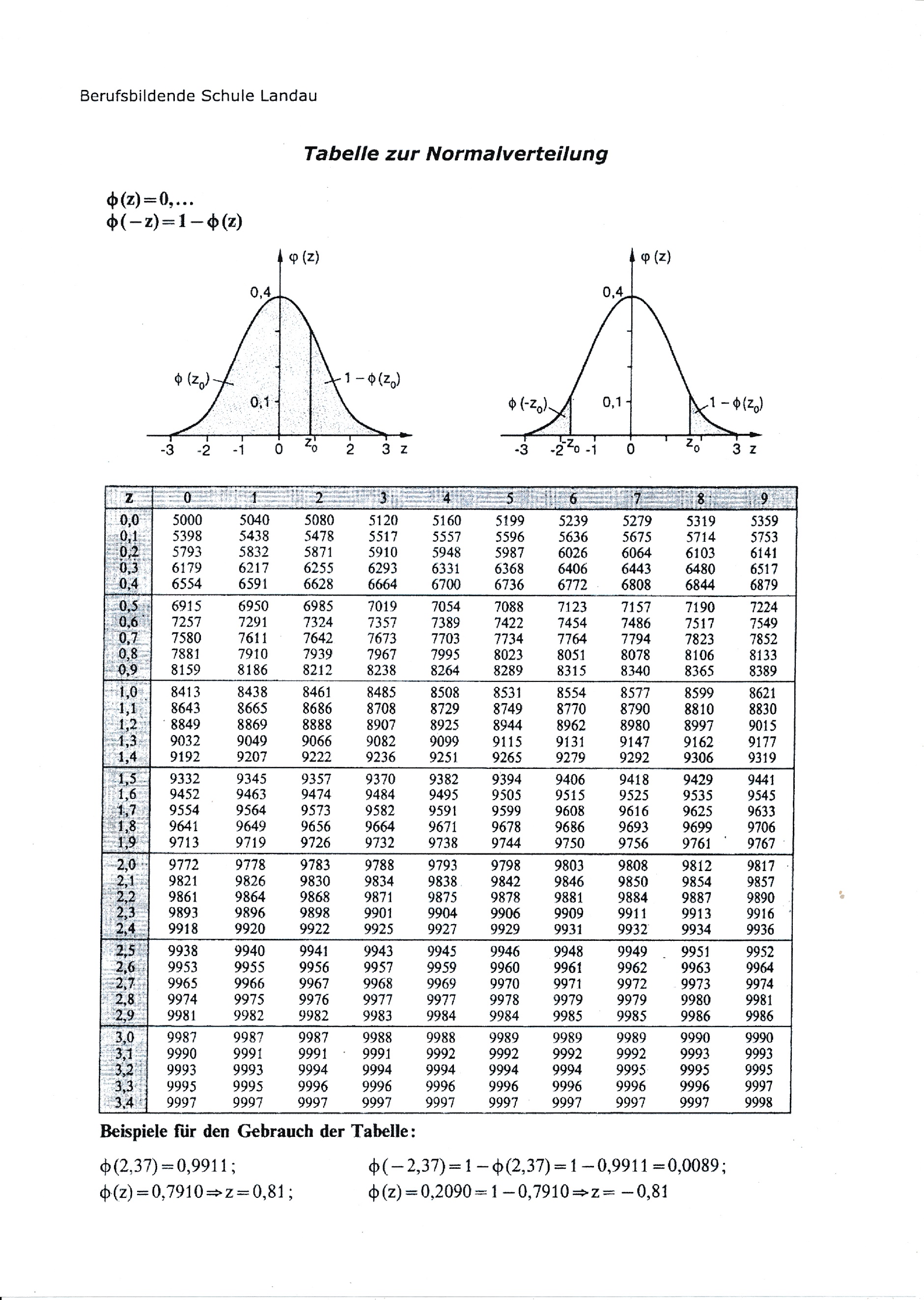 Aufgabe 5 -Teil II: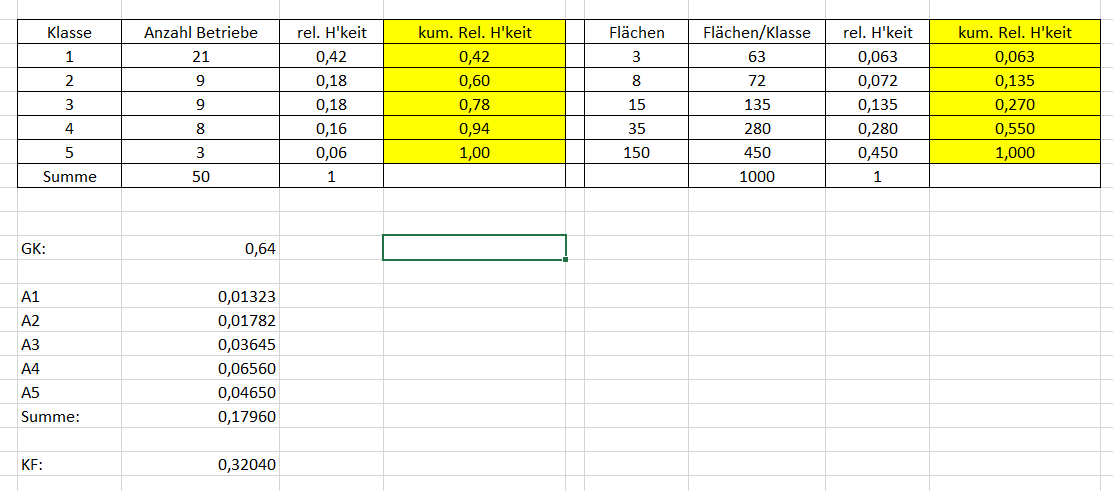 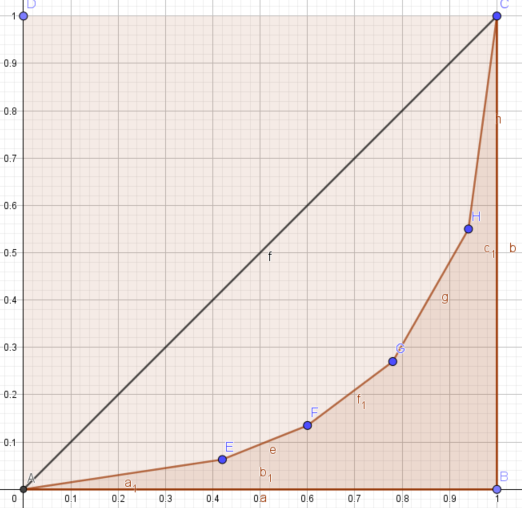 Aufgabe 2: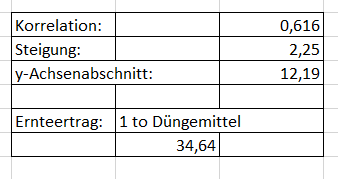 